Билет 11Практическое задание.Освобождение Беларуси от немецко-фашистских захватчиков.Используя представленные материалы, ответьте на вопросы (выполните задания).1. Назовите и покажите на карте, какие фронты принимали участие в освобождении Беларуси в июне–августе 1944 года.2.  Какую роль в освобождении БССР от немецко-фашистских захватчиков сыграли белорусские партизаны? 3. Представьте в виде схемы причины успеха Белорусской наступательной операций «Багратион». 4. Докажите, что освобождение БССР от немецко-фашистских захватчиков носило интернациональный характер. І. Наступательная операция «Багратион» (23июня– 29 августа 1944 г.)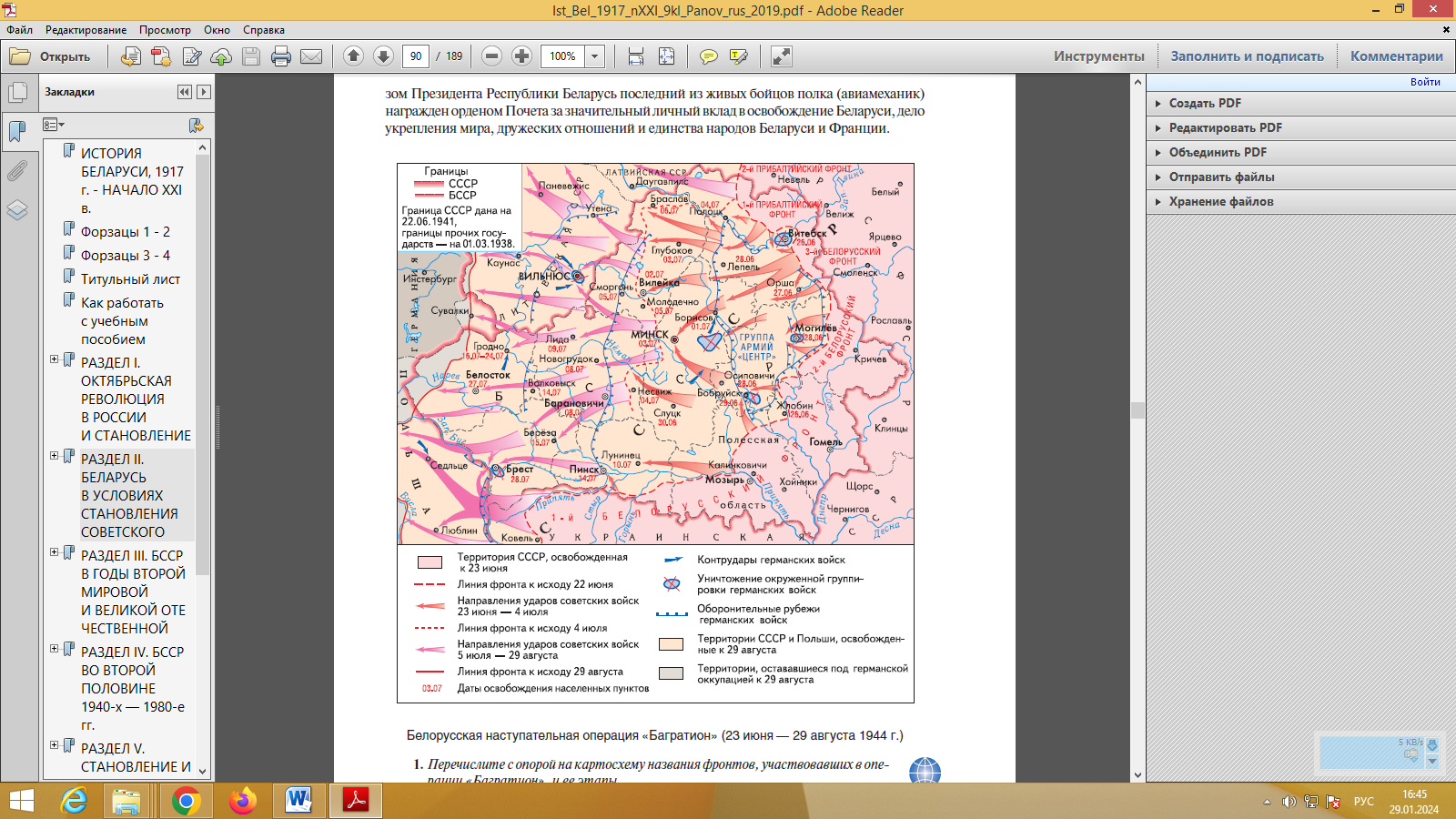 ІІ. «Белорусская наступательная операция «Багратион»  (по материалам учебного пособия «История Беларуси. 1917 г. – начало XXI в. 9 класс»).В июне 1944 г. началась Белорусская наступательная операция «Багратион». Ее план заключался в следующем. Войска Красной Армии, используя помощь партизан и местных жителей, одновременно переходят в наступление на витебском, оршанском и бобруйском направлениях и мощными ударами прорывают оборону противника. Затем они ликвидируют группировки врага в районах Витебска и Бобруйска и наносят удары на минском направлении с целью окружения и уничтожения войск противника в так называемых «котлах». Наступление советских войск было неожиданным для врага. Германское командование предполагало, что оно произойдет на территории Украины. Однако операция началась именно в Беларуси, где были труднопроходимые болота и леса. Преодолеть их бойцам Красной Армии помогали местные жители и партизаны. Уже на третий день боевых действий был освобожден Витебск, на четвертый – Орша. Развернулись бои на минском направлении.Вместе с Красной Армией в наступательных боях участвовали солдаты и офицеры 1-й польской пехотной дивизии имени Тадеуша Костюшко. Она была сформирована на территории СССР по инициативе Союза польских патриотов. Героический путь дивизии начался в октябре 1943 г. в битве под деревней Ленино (недалеко от Горок Могилевской области). Теперь там создан музей советско-польского боевого содружества. Троим участникам этого сражения было присвоено звание Героя Советского Союза.В освобождении Беларуси участвовали летчики-добровольцы французского истребительного авиаполка «Нормандия – Неман». Нормандия – это французская провинция, наиболее пострадавшая от германской оккупации, а вторая часть названия полка связана с участием в боях близ Немана. На подаренных им советских самолетах французские летчики летом 1945 г. вернулись на родину. Четверо из них были удостоены звания Героя Советского Союза.На востоке и юго-востоке от Минска было завершено окружение более чем100-тысячной группировки войск противника. В ходе дальнейшего наступления Красная Армия 28 июля освободила Брест. Германские захватчики были изгнаны с белорусской земли.16 июля 1944 г. в Минске состоялся партизанский парад, посвященный освобождению столицы. А на следующий день был организован парад в Москве — «парад позора» тех, кто хотел поработить Советскую страну: по улице Горького прошли колонны германских военнопленных, захваченных в ходе боев под Минском.В послевоенное время на 21-м километре шоссе Минск — Москва был воздвигнут величественный Курган Славы в честь воинов четырех фронтов, освобождавших Беларусь. ІІІ. Из книги бывшего начальника Центрального штаба партизанского движения, первого секретаря ЦК Компартии Беларуси П.К.Пономаренко «Всенародная борьба в тылу немецко-фашистских захватчиков: 1941–1944.» В ночь на 20 июня партизаны атаковали железнодорожные коммуникации группы армий «Центр» на всём протяжении от линии фронта до государственной границы и нанесли свой знаменитый рельсовый удар. Всего за одну ночь на 20 июня 1944 г. было перебито 40 775 рельсов. На основной артерии Брест – Барановичи – Минск – Орша было перебито в одну ночь 11 240 рельсов, на линии Брест – Лунинец – Старушки – 3095, на линии Вильнюс – Двинск белорусские партизаны совместно с литовскими и латвийскими партизанами перебили 2375 рельсов. В период рельсовых ударов в июне и начале июля 1944 г. белорусские партизаны взорвали более 60 тыс. рельсов. Только с 26 по 29 июня партизаны захватили, разгромили и спустили под откос 147 вражеских эшелонов. Сотни эшелонов не смогли двигаться, остались на путях и были захвачены Красной Армией. Партизаны дезорганизовали движение, захватили и удерживали до подхода Красной Армии десятки железнодорожных станций – Княгинин, Юратишки, Дегтяны, Парохонск, Гудогай, Ловша и др.